Publicado en Cartagena (Murcia) el 04/07/2024 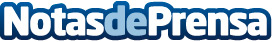 Repara tu Deuda Abogados cancela 69.000€ en Cartagena (Murcia) con la Ley de Segunda OportunidadLos problemas laborales del concursado implicaron que no pudiera hacer frente a todas sus deudas Datos de contacto:David GuerreroResponsable de prensa655956735Nota de prensa publicada en: https://www.notasdeprensa.es/repara-tu-deuda-abogados-cancela-69-000-en3 Categorias: Nacional Derecho Finanzas Murcia http://www.notasdeprensa.es